THE BEE HEALTH IMPROVEMENT PARTNERSHIP (BHIP)invite beekeepers to aBEE HEALTH AWARENESS DAYon Saturday 18th May 2019,9.30am – 4.30pmat Kelso High School, Angraflat Road, Kelso, TD5 7NL 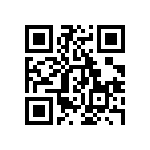 A full day of lectures and practical sessions covering: American foulbrood (AFB), European foulbrood (EFB) as well as other bee diseases, apiary hygiene, a shook swarm demonstration and integrated pest control.The main aim of the day is to raise awareness amongst beekeepers about the importance of honey bee health and to demonstrate techniques and best practice.The cost is £25 per attendee which includes refreshments, lunch and all course materials.  Payment can be made preferably by cheque but see over for alternative methods.  Spaces are limited so early booking is advised.To book your place please complete the attached form and return it to:Jackie Quigley, P Spur, Saughton House, Broomhouse Drive, Edinburgh EH11 3XD or email Jackie.Quigley@gov.scot Please note payment is non-refundable if you do not attend.  If there are insufficient numbers registered by 18 April 2019, the event will be cancelled and you will be refunded in full.  You are also required to be a registered beekeeper on BeeBase before your application will be accepted.  https://secure.fera.defra.gov.uk/beebase/public/register.cfm?- With special thanks to Border  Beekeepers Association – BEE HEALTH AWARENESS DAYSaturday 18 May 2019; 9.30am – 4.30pmat Kelso High School, Angraflat Road, Kelso, TD5 7NL I enclose a cheque for £25 made payable to SAC Consulting(Note on back of cheque: ref: 1032345 Kelso bee health day)	I will pay by BACS*  							Name:  Address:Post Code:					Email:						Telephone contact:				BeeBase ID if known:I am a beginner beekeeper (less than 5 years experience)		I am a more experienced beekeeper					Special dietary considerations:Note:  Payment for the event is non-refundable, however, if the event is cancelled,  your payment will be returned.*For those wishing to pay by bank transfer (BACS) the details are: Account Name: SRUC (Clydesdale Bank, 50 Lothian Rd. Edinburgh. EH3 9BY)Sort code: 82-62-30Account Number:10067296IBAN: GB27CLYD82623010067296SWIFT: CLYDGB21230Please ensure you quote Project Ref: No. 1032345 – Bee Health Day Kelso.Please return this form and cheque to:-Jackie Quigley, Animal Health & Welfare, Disease Prevention Team,P Spur, Saughton House, Broomhouse Drive, Edinburgh EH11 3XD  or email to Jackie.quigley@gov.scot and indicating cheque is on its way.  We will hold the registration for one week to allow time for cheque to arrive.